Принтскрин Учетная политика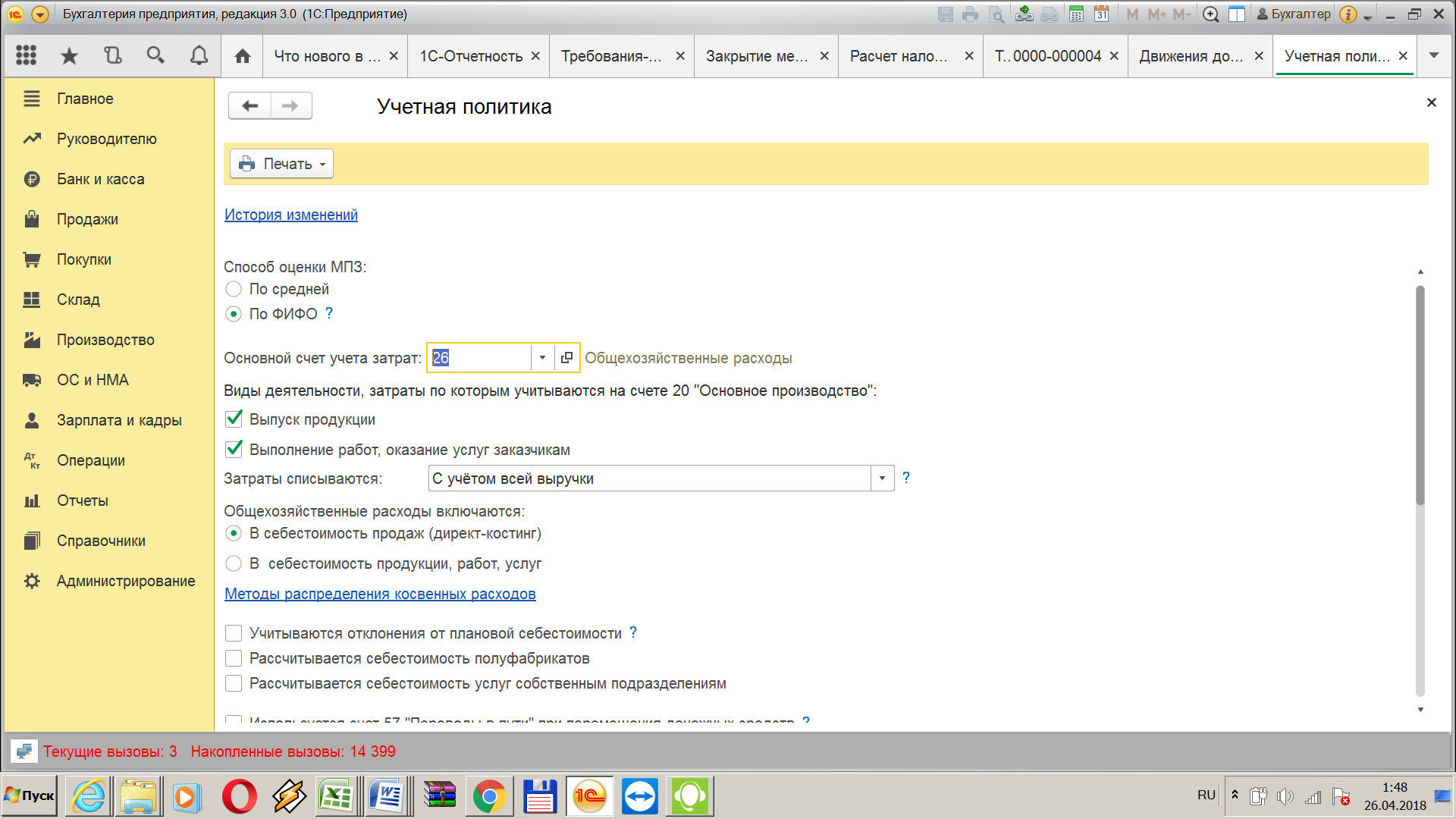 